CAMEDOBauland von 1998 m2mit Zufahrt und schöner Aussicht…………………………………………………………….………………...…………………………………………….terreno edificabile di 1998 m2con ingresso e bella vista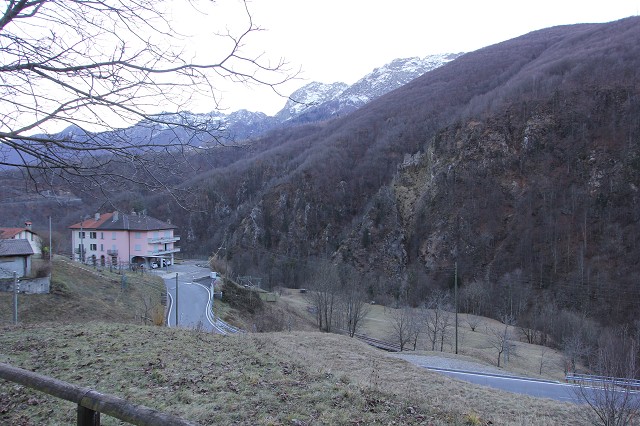                                          4180/2907Fr. 120’000.--Ubicazione     Regione: CentovalliLocalità: 6659 Camedo/Borgnone, Via Cantonale Tipo dell’immobile: terreno edificabileSuperficie terreno: ca. 1998 m2Zona: R2 Sfruttamento: 0.4Occupazione: 30 %Altezza massima: 8.5 mDistanza al confine: 3 mServitù: noPosteggi: siPosizione:  molto tranquilla e soleggiata con bella vistaVista lago: no Scuole: si                                                Possibilità d’acquisti: siMezzi pubblici: si                                        Distanza prossima città: 18 kmDistanza autostrada: 40 kmInformazioni sull’immobileQuesto terreno edificabile di 1998 m2 è situata in una posizione molto tranquilla e soleggiata a Camedo nelle Centovalli.Il terreno si trova in zona R2. Il sfruttamento è 0.4 e l’occupazione 30 %. L’altezza massima è 8.5 m e la distanza al confine 3 m. Non sono servitù. Tutti gli accessi come acqua, corrente, fornitura e accesso strada ci sono.Una bella vista estende sulla valle e sulle montagne. I Centovalli sono conosciuti per le loro innumerevoli possibilità di escursioni a piedi ed in bicicletta. L’immobile non è raggiungibile in macchina. Il tragitto per l’autostrada A2 a Bellinzona-Sud dura 45 minuti. I centro di Locarno dista 25 minuti. Tramite treno si raggiunge Locarno e Domodossola. Possibilità d’acquisti e scuole si trovano nel comune. ObjektangabenRegion: CentovalliOrtschaft: 6659 Camedo/Borgnone, Via CantonaleObjekt Typ: Baulandgrundstück Grundstücksfläche: ca. 1998 m2Zone: R2Ausnutzung: 0.4Ueberbauungsziffer: 30 %Bauhöhe: 8.5 mGrenzabstand: 3 mLage:  sehr ruhige und sonnige AussichtslageSchulen: ja                                                  Einkaufsmöglichkeiten: jaOeffentliche Verkehrsmittel: 800mDistanz zur nächsten Stadt: 18kmDistanz Autobahn: 40kmBeschreibung:Dieses Baulandgrundstück liegt an sehr ruhiger, sonniger Aussichtslage in Camedo im sonnigen Centovalli.Die Parzelle von 1998 m2 Fläche befindet sich in der Bauzone R2. Die Ausnutzung beträgt 0.4 und die Ueberbauungsziffer 30 %. Die maximale Bauhöhe ist 8.5 m und der Grenzabstand 3 m. Das Grundstück grenzt an die Talstrasse und weist eine Hanglage auf. Es ist voll erschlossen mit Wasser, Strom und Abwasser. Es bestehen keine Handwerker- oder Architekturverpflichtungen. Eine schöne Aussicht erstreckt sich ins Tal und auf die umliegenden Berge.Die Grundstück ist gut mit dem Auto erreichbar. Es können eigene Parkplätze erstellt werden.  Die Fahrt nach Locarno und an den Lago Maggiore dauert nur ca. 25 Minuten. Die Autobahn A2 in Bellinzona-Süd ist in 45 Minuten erreichbar. Es gibt eine Schnellzugverbindung der Centovallibahn nach Locarno und Domodossola. Im Dorf gibt es Einkaufsmöglichkeiten und die Grundschule.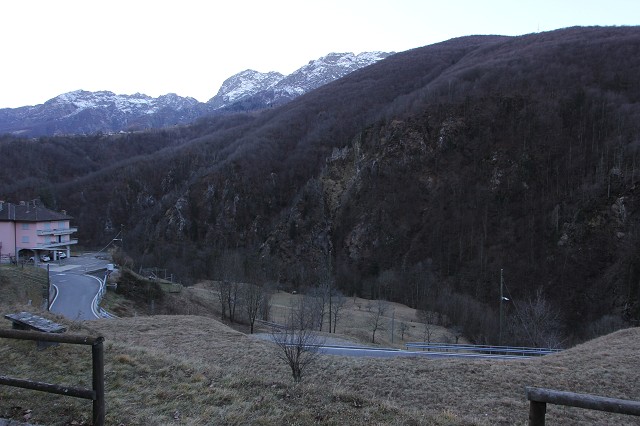 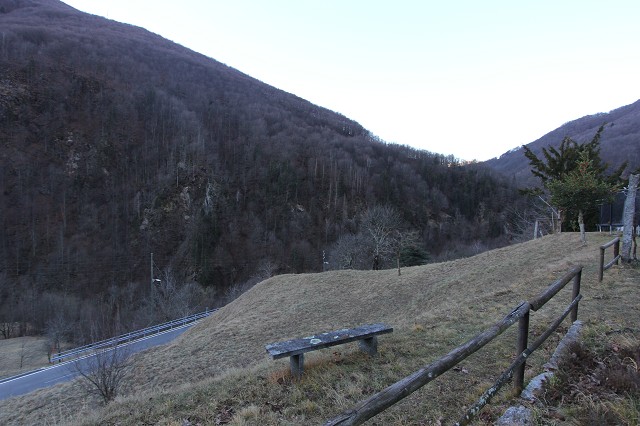   TICINO | Ascona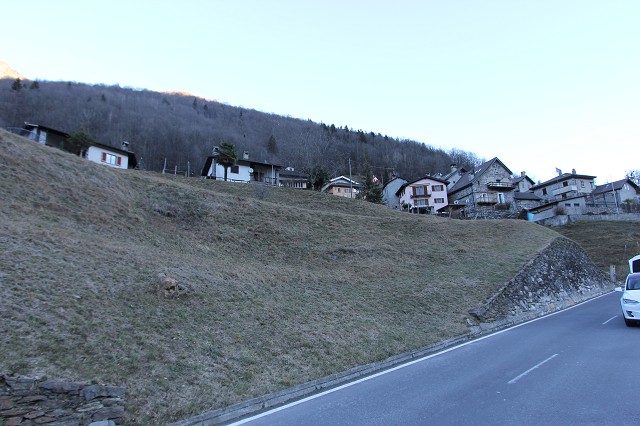 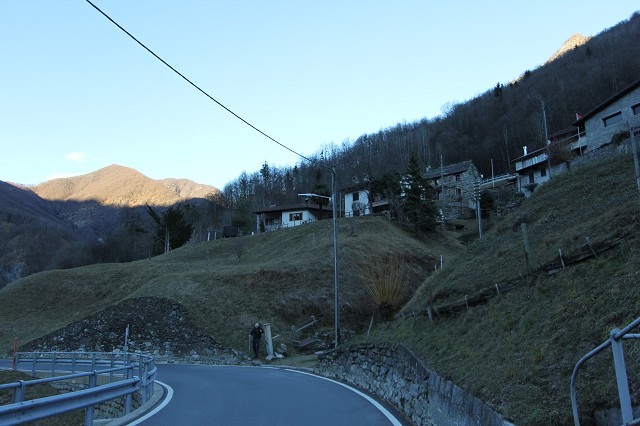   TICINO | Ascona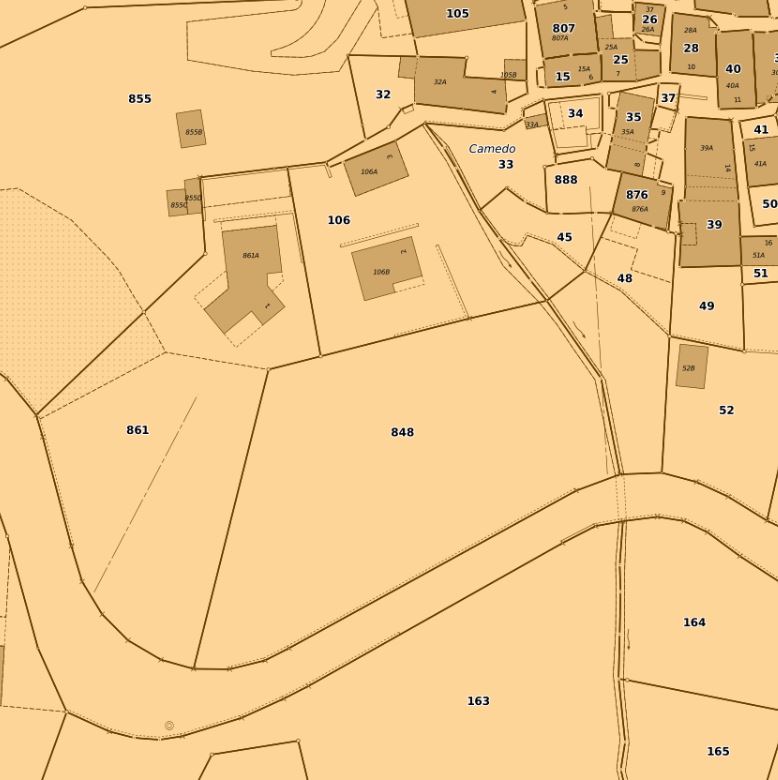 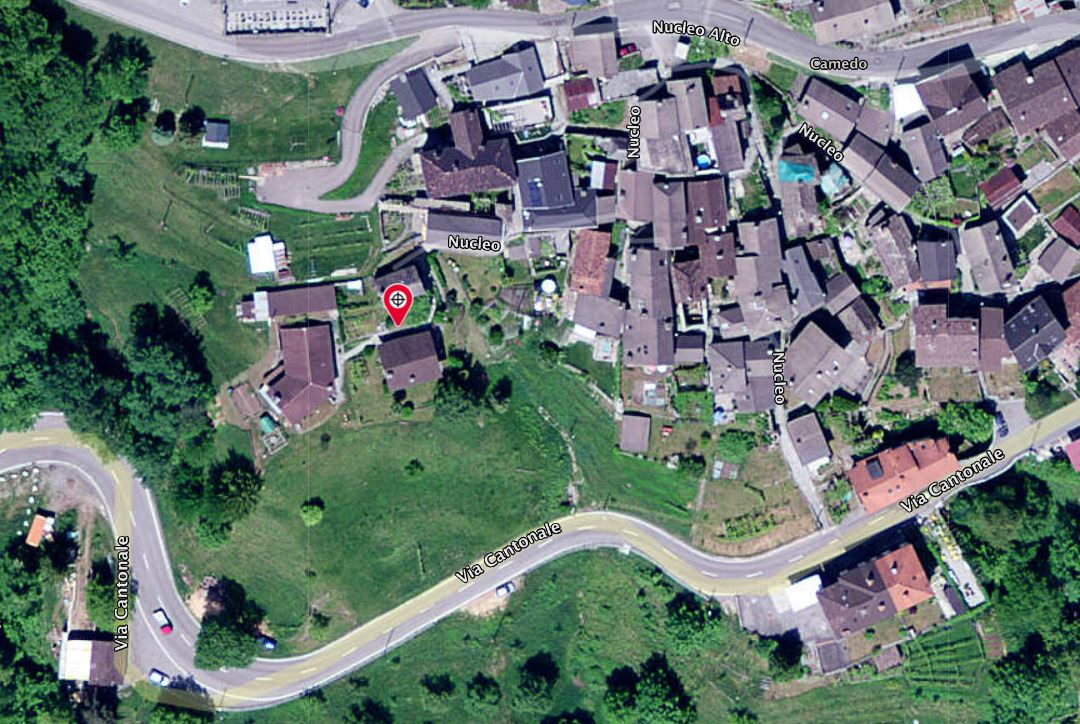 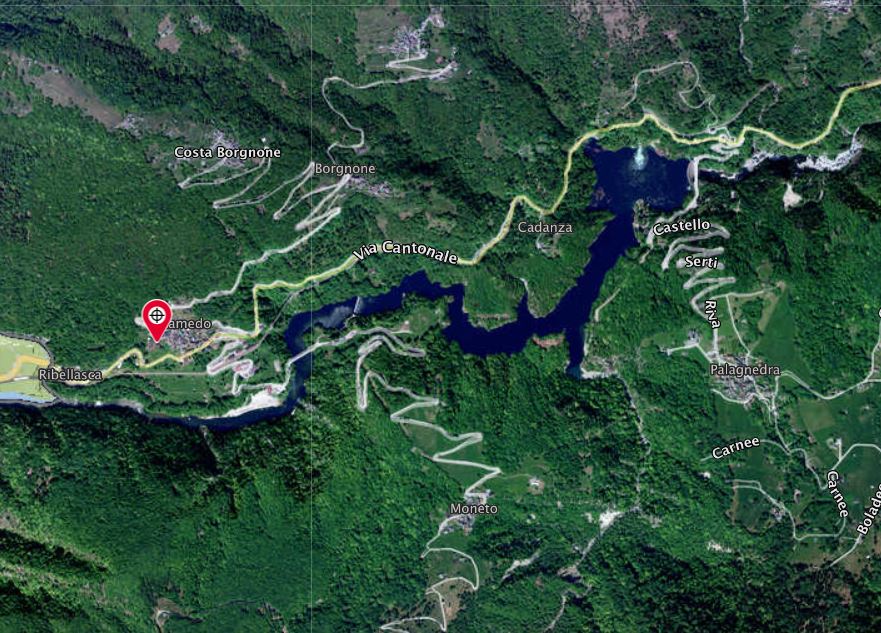        TICINO |   Piazzogna       TICINO |   Camedo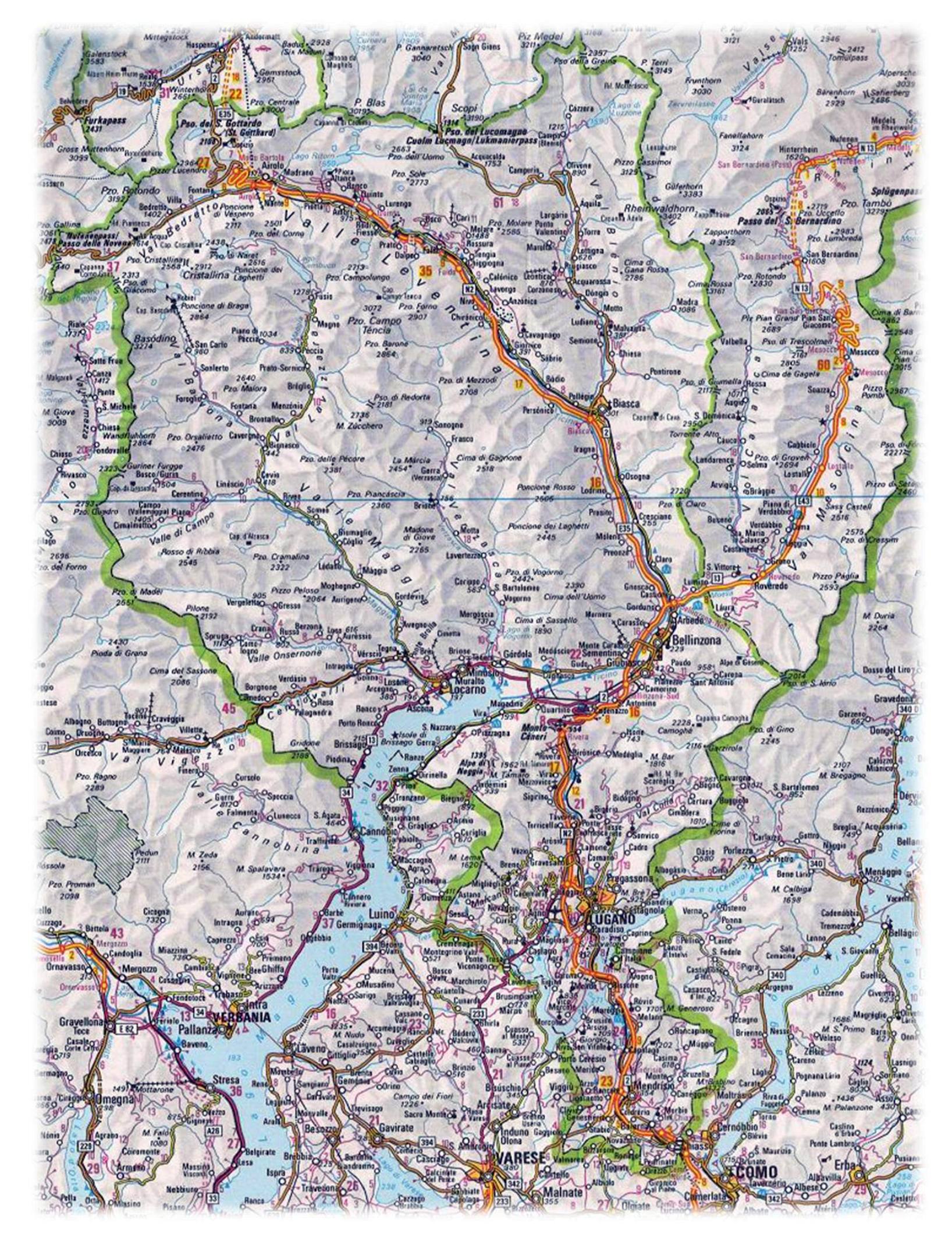 